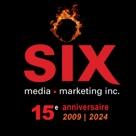 Clay and Friends STUNT – Le EP STUNT à paraître le 15 mars EN SPECTACLE23/03 – Lyon – Le Transbordeur26/03 – Paris – FGO-Barbara27/03 – Liège – Le Reflektor29/03 – Arlon – L’Entrepôt05/04 – Québec - Impérial Bell12/04 – Sherbrooke – Théâtre Granada19-20/04 – Gatineau – Minotaure27/04 – Montréal – MTELUS05/05 – Ottawa – Brass Monkey10/05 – Toronto – Drake Underground
Montréal, mars 2024 – Clay and Friends fait ses propres cascades, et ce, depuis le tout premier jour. STUNT est le mantra du quintet montréalais. Ce EP de huit titres - à paraître le 15 mars - illustre l'évolution humaine et musicale d'un groupe qui célèbre sa première décennie d'existence. Dix ans à foncer tête baissée, sans plan B, sans frein, pédale au fond. Ils s’offrent aujourd’hui le luxe de produire la musique qu'ils veulent entendre et consommer, sans aucun compromis. L’équipe au grand complet est About it. Slide, just stunt / Back it up, ya don’t front Leur « Marathon Popular » se poursuit de mars à mai pour une série de concerts 2.0 intitulée Les Lancements Popular De Verdun qui se tiendront à Paris, Liège, Arlon, Québec, Sherbrooke, Gatineau, Montréal, Ottawa et Toronto. Retrouvez les détails ICI   Occupé à conquérir le monde, Clay and Friends a créé l'EP STUNT, imprégné des influences qu'ils ont acquises au fil du temps. STUNT oscille entre les joints soulful, les slow burners RnB, les mellow afrobeats et même le Y2K rock. Ce fruit d’un travail musical sans répit met en évidence les contradictions simples qui font partie de notre monde complexe. Un petit point dans l'univers où l'on peut encore rêver, mais là où rien n'est jamais acquis. Si l'argent fait tourner le monde, Who’s to Blame? Kid, what if / You had paper like a printer You were rich and famous / Paint a perfect picture (don’t it)TRACKLISTAbout it  Who’s to BlameMe Myself and IGood Problem (feat. Pierre Kwenders)Moneytree (feat. Naâman)MoneymanGood Morning VerdunF*ck all the money
CréditsAuteur : Mike Clay, José Louis Modabi Ndongeya (#4), Martin Mussard (#5)Compositeurs : Adel Kazi-Aoual, Clément Langlois-Légaré, Mike Clay, Pascal Boisseau, Émile Désilets Voix additionnelles : Claire Ridgely, Nadia Hawa-Baldé (#6-7)Réalisation : Clay and FriendsIngénieur son : Adel Kazi-AoualEnregistrement : Studio Populaire de VerdunMix : Tim BuronGraphisme : Chien ChampionGérance : Samuel Ricard Source : ADJ S.E.N.C.Information : Simon Fauteux / Patricia Clavel